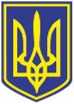 УКРАЇНАЧОРНОМОРСЬКИЙ МІСЬКИЙ ГОЛОВАР О З П О Р Я Д Ж Е Н Н Я     01.03.2023                                                                47Про відзначення Дня українського добровольця          Керуючись постановою Верховної Ради України від 17 січня 2017 року 
№ 1822-VIII «Про встановлення Дня українського добровольця», на підставі ст. 42 Закону  України  «Про  місцеве  самоврядування  в  Україні»  з метою вшанування мужності та героїзму захисників незалежності, суверенітету і територіальної цілісності України, сприяння подальшому зміцненню патріотичного духу в суспільстві, підвищення суспільної уваги і турботи про учасників добровольчих формувань:1.   Затвердити наступні заходи та забезпечити їх виконання  із суворим дотриманням вимог законодавства та обмежень воєнного стану:         1.1. Упорядкувати та підтримувати у належному стані меморіальні дошки та місця поховання захисників України.                    Постійно                                            	Оксана Кілар, Сергій Альт,                                                                             	Лілія Алексейчук, Артем Книш 	1.2. Провести благоустрій території, прилеглої до пам’ятного знаку полеглим за Батьківщину, що розташований в парку Праці.   		         До 14 березня 2023 року 		 Оксана Кілар  	1.3. 14 березня 2023 року провести церемонію покладання квітів до пам’ятного знаку полеглим за Батьківщину, що розташований в парку Праці.                                                 									Микола Малий, Юлія Крістанова,                                                                              	Олена Лобода          1.4. Придбати квіти для покладання до пам’ятного знаку полеглим за Батьківщину.                   14 березня  2023 року                     	Оксана Бонєва, Олена Лобода          1.5. Провести в закладах освіти тематичні та національно-патріотичні заходи з вшанування захисників України, увічнення пам’яті загиблих,  присвячені Дню українського добровольця.                                                                                              	       Березень  2023 року                         	Лілія Алексейчук, Леонід Жуха 2	1.6. Провести в закладах культури заходи, присвячені Дню українського добровольця.             Березень  2023 року                        	 	Юлія Крістанова 	1.7. Звернутися до релігійних організацій щодо проведення панахид за загиблими в боротьбі за незалежність, суверенітет і територіальну цілісність України.        	До 14 березня 2023 року                   	Олена Лобода2.    Забезпечити   висвітлення  матеріалів,  присвячених   Дню українського добровольця,  на офіційному вебсайті Чорноморської міської ради Одеського району Одеської області. Залучати місцеві ЗМІ до висвітлення матеріалів.	Березень  2023 року                         	Анастасія Артеменко, керівники 									засобів масової  інформації (за згодою),  							Олена Лобода3. Сприяти, в межах компетенції, реалізації ініціатив об’єднань громадян,
спрямованих на проведення тематичних заходів із вшанування пам’яті захисників України, які загинули в боротьбі за незалежність, суверенітет і територіальну цілісність України,  та присвячених  Дню  українського  добровольця.            Протягом березня  2023 року           	Микола Малий, Олена Лобода, 									Юлія Крістанова, Євген Черненко, 							Лілія Алексейчук, Тетяна Медведєва4.  Забезпечити громадський порядок та безпеку громадян під час проведення заходів із вшанування пам’яті захисників України, які загинули в боротьбі за незалежність, суверенітет і територіальну цілісність України.									14 березня 2023 року			Дмитро Волошин, Петро Канар`ян5.    Контроль за виконанням даного розпорядження покласти на заступників міського голови відповідно до розподілу обов’язків.            Міський голова                                                                             Василь ГУЛЯЄВ